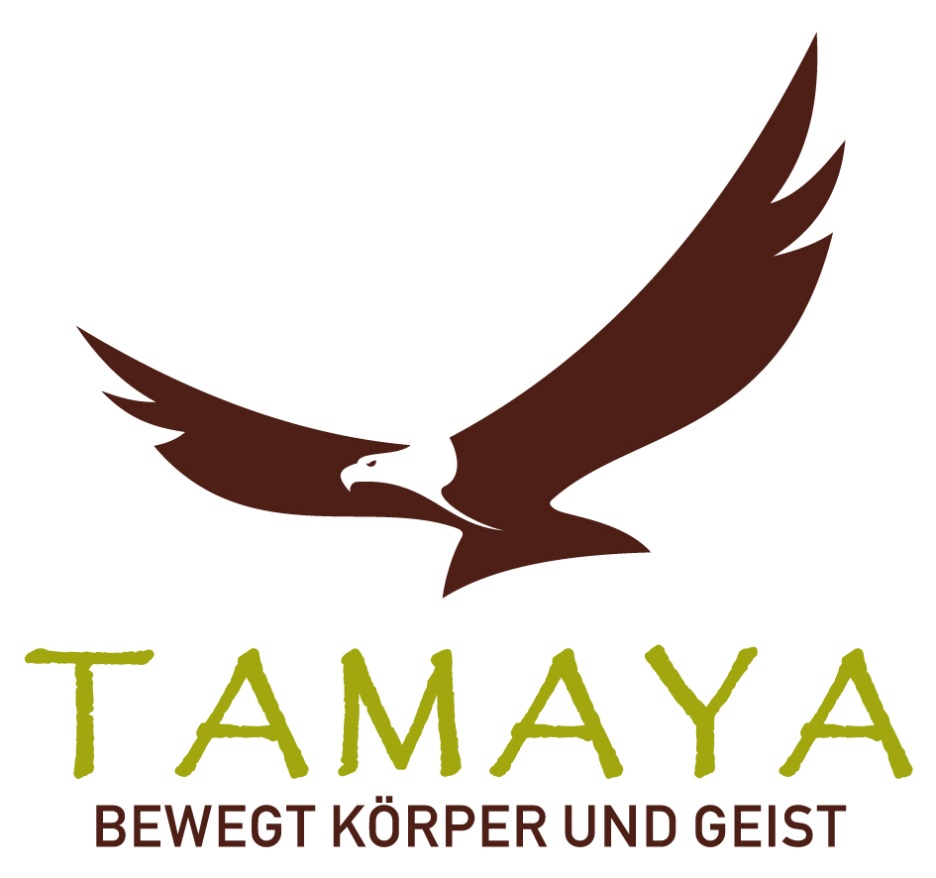 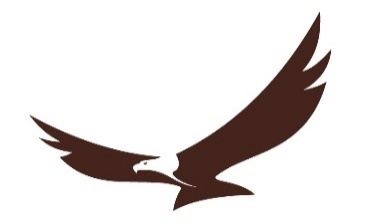 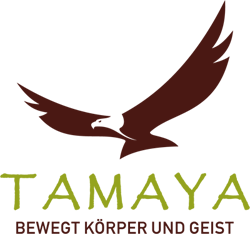 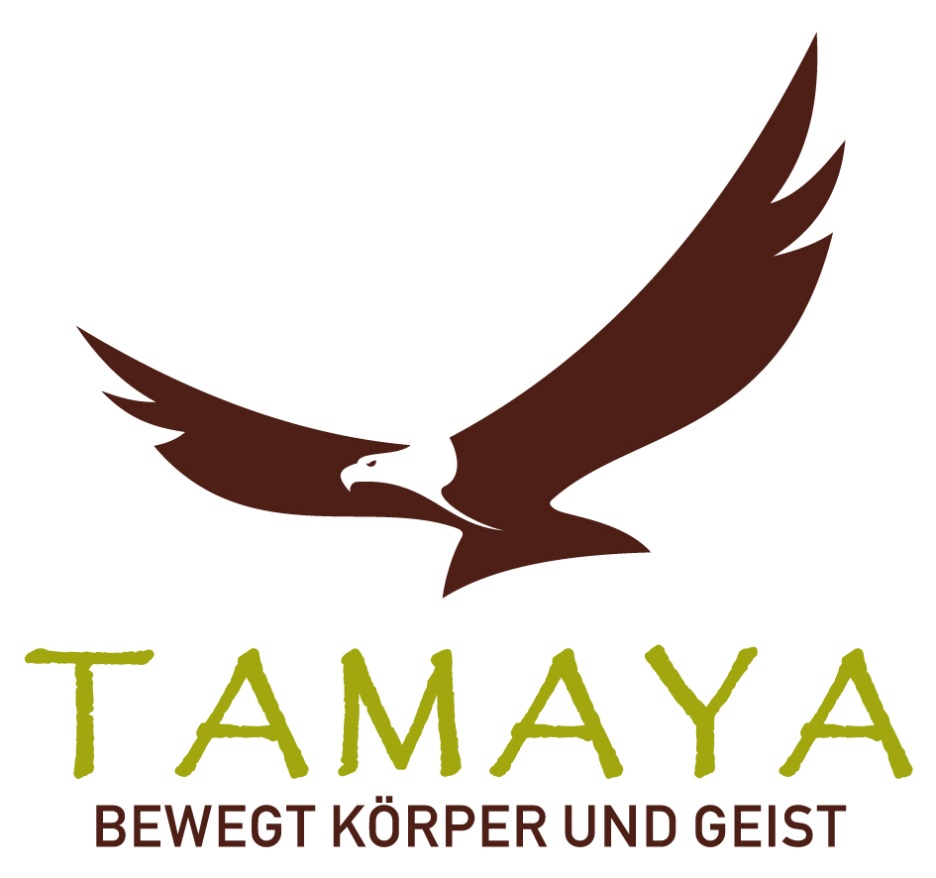 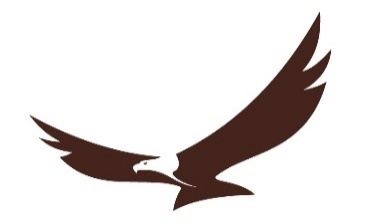 YOGA ab Do  10. März  von 19:00 – 20:30 Uhr    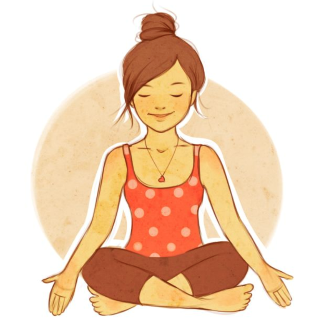 Lass deine Energie fließenDas Herz des Yoga kennen lernen – Verbindung zum wahren Selbst Euro 15,-- / Einheitauch für AnfängerRegina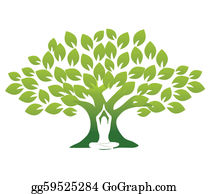 TAMAYA Sport- und Gesundheitszentrum – Neudorf 6 – 3335 Gaflenz